Réunion du mardi 30 novembre 2021 : Impulsion et conduite des transformations complexesExposé de Virginie Gozin : la présentation de Virginie est intitulée Winzelia, elle couvre les prestations destinées aux entreprises en transformation.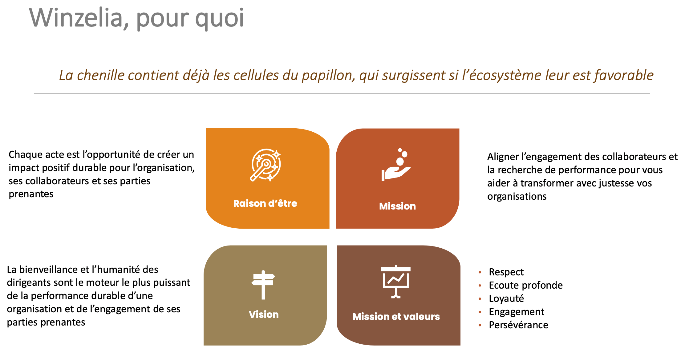 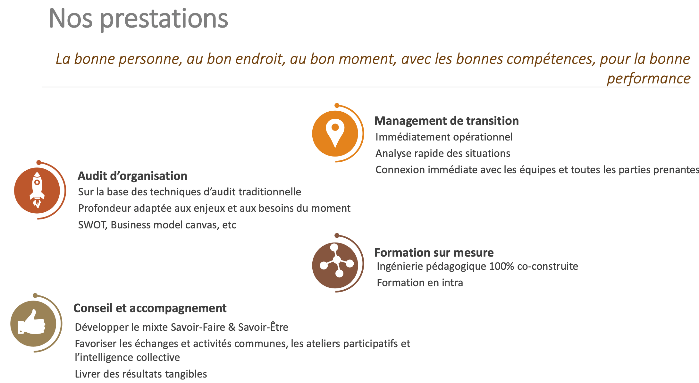 